Be a Counselor for 2020 Camp Connections at Massanetta Springs!* Build lasting friendships * Lead Outdoor Adventures with Children and Youth ** Serve the Church * Grow in Christ * * Foster Fun, Fellowship and Faith *Who Can Apply?  Completed junior and seniors in High School and College Students.When will it be?  Camp Connections is held in conjunction with the Bible and Church Music Conference at Massanetta Springs and Netta Day Camp’s music week. New counselors will arrive Saturday morning, July 25, 2020 (for training and meeting with the full time summer staff) and will leave on Saturday, August 1, 2020.  Where will we live?  Camp Connections counselors live together with the full time summer staff either at Camp Massanetta or in Petersburg Cottage.  What will I be doing?  You will be leading a group of children or youth throughout their Camp Connections day. The week will include art, choir, handbell, and orff rehearsals (all led by clinicians), a daily Bible Study, games, and camp adventures (all led by you!).  We will provide the training. You will be working with a partner counselor all week.Massanetta Springs provides our Camp Connections Counselors with food and lodging, training and supplies for the work you will do, and an honorarium of $200.00.Interested in joining the team?Please fill out the application below and return it to hannaha@massanettasprings.org. **Applications are accepted on a rolling basis until all positions are filled.**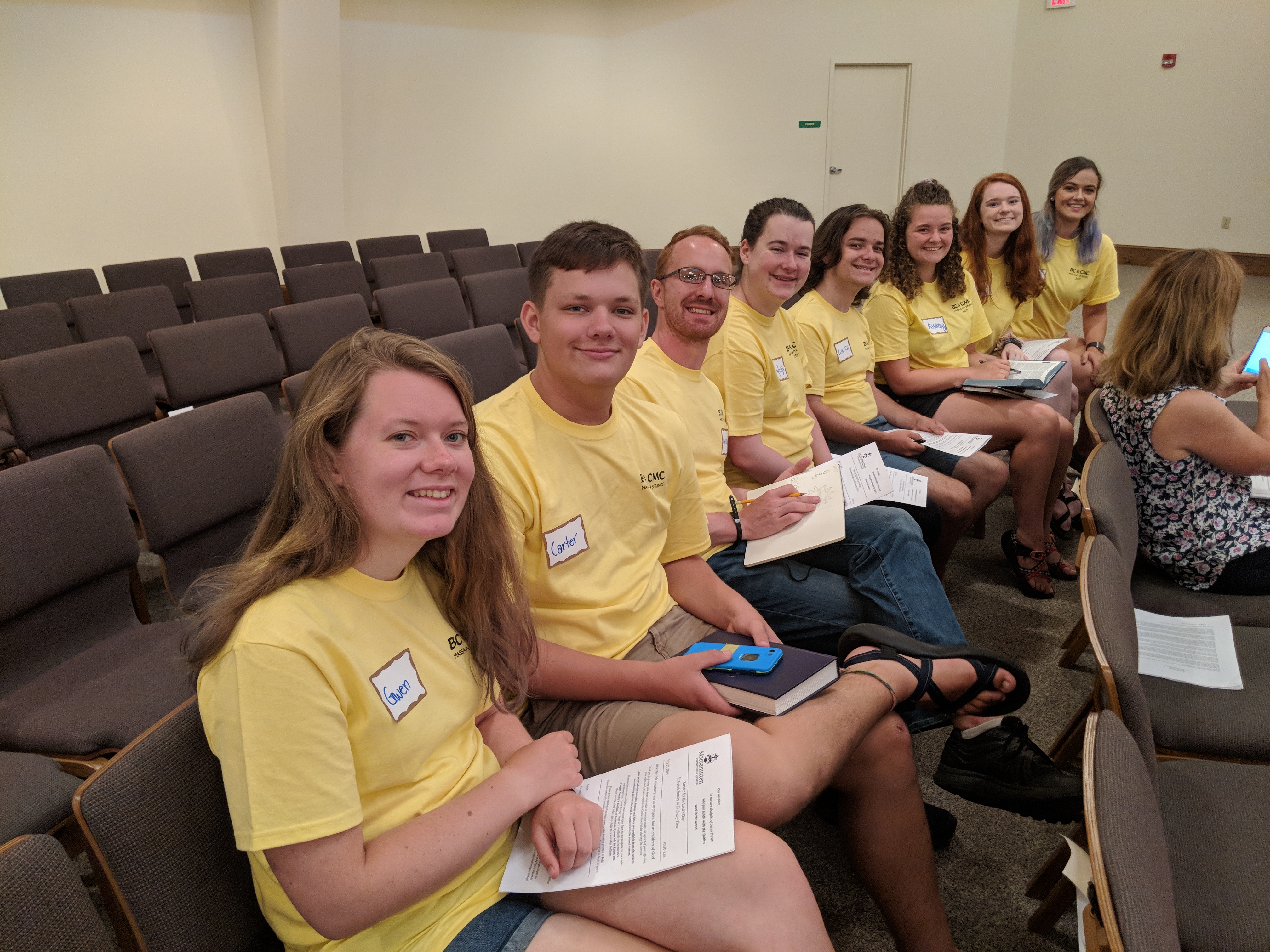 Massanetta SpringsCamp ConnectionsCounselor Application 2020Name: Address: Email: Cell Phone:   	   Home Phone: Current Year in High School:   OR  Name of College (if collegiate): Home Church: When have you been to Massanetta Springs? Please answer the following questions: Tell us about YOU—If this is your FIRST TIME TO APPLY: What do you enjoy doing, where are you a student, what is one fact about you that helps us know you better, and what is your previous experience working with kids (don’t worry, no experience is necessary, we just like to know)? If you are a RETURNING APPLICANT, update us on this past year: Where have you been? What’s new? How’s life? We truly care about this past year and all that has happened, so share up! Something amazing happens when we pull together a great group of young leaders who live and serve together. Why you are applying to serve at Massanetta as a Counselor this summer?  What is one hope you have for the week?   What is one of your strengths and where do you need to grow?  Share with us a time when you felt overwhelmed, what did you do? Working with youth can be challenging. Each youth adds a different personality to the group making the dynamics tricky at times. What are some ways you would ensure everyone is part of the group and having a great time?  ]Would you best be suited to lead a small group of Preschool, Elementary, Middle School, or High School aged conferees?  Share with us an activity you might do with children/youth of this age group to teach or help explore their faith.   Please return completed application by May 11, 2020 to:Hannah AltmanMassanetta Springs Camp & Conference Center712 Massanetta Springs RoadHarrisonburg, VA  22801Phone #: 540-434-3829   Fax #: 540-433-6118www.massanettasprings.org     hannaha@massanettasprings.org